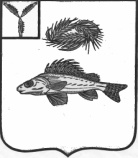  КОНТРОЛЬНО-СЧЕТНАЯ КОМИССИЯ ЕРШОВСКОГО МУНИЦИПАЛЬНОГО РАЙОНА САРАТОВСКОЙ ОБЛАСТИЗАКЛЮЧЕНИЕна годовой отчет об исполнении бюджетаКушумского муниципального образования за 2018 годОбщие положенияЗаключение на годовой отчет об исполнении бюджета Кушумского муниципального образования подготовлено Контрольно-счетной комиссией Ершовского муниципального района на основании статьи 264.4 Бюджетного кодекса Российской Федерации, пункта 1.3. Соглашения о передаче Контрольно-счетной комиссии Ершовского муниципального района полномочий контрольно-счетного органа Кушумского муниципального образования по осуществлению внешнего муниципального финансового контроля №11 от 01.11.2014г.Внешняя проверка годового отчета об исполнении местного бюджета проведена в соответствии со Стандартом внешнего муниципального финансового контроля СФК 1 «Проведение внешней проверки годового отчета об исполнении местного бюджета за отчетный год», утвержденным распоряжением КСК от 28.07.2015 № 45-о (далее – Стандарт), с соблюдением требований БК РФ.В ходе подготовки настоящего заключения Контрольно-счетной комиссией осуществлены следующие мероприятия:проверка годового отчета об исполнении бюджета Кушумского муниципального образования на соответствие требованиям нормативных правовых актов и данным годовой бюджетной отчетности;анализ и оценка показателей исполнения бюджета;анализ эффективности и результативности использования бюджетных средств.На основании Закона Саратовской области от 20.04.2018г. №42-ЗСО «О преобразовании Кушумского, Новосельского и Чапаевского муниципальных образований Ершовского муниципального района Саратовской области» Новосельское МО приняло на баланс имущество поселений Кушумского и Чапаевского МО.Бюджет Кушумского МО с сентября 2018г. возглавляется главой Новосельского МО на принципах единоначалия.Проверка годовой бюджетной отчетностиСоответствие годовой бюджетной отчетности требованиям нормативных правовых актовГодовой отчет об исполнении местного бюджета за 2018 год представлен в Контрольно-счетную комиссию в сроки, установленные пунктом БК РФ. Состав бюджетной отчетности соответствует требованиям Инструкции о порядке составления и представления годовой, квартальной и месячной отчетности об исполнении бюджетов бюджетной системы Российской Федерации, утвержденной приказом Минфина РФ от 28.12.2010 № 191н (далее – Инструкция № 191н).  Все обязательные реквизиты и показатели форм и таблиц отчетности заполнены, контрольные соотношения между формами отчетности соблюдены.Показатели годового отчета об исполнении бюджета соответствуют показателям исполнения бюджета, установленным в ходе проверки. Однако хочется отметить, что в предоставленном отчете об исполнении бюджета по расходам указаны бюджетные назначения первоначально утвержденного бюджета МО.Решением об исполнении бюджета утверждается отчет об исполнении бюджета за отчетный финансовый год с указанием общего объема доходов, расходов и дефицита (профицита) бюджета.Отдельными приложениями к закону (решению) об исполнении бюджета за отчетный финансовый год утверждаются показатели:доходов бюджета по кодам классификации доходов бюджетов;расходов бюджета по ведомственной структуре расходов соответствующего бюджета;расходов бюджета по разделам и подразделам классификации расходов бюджетов;источников финансирования дефицита бюджета по кодам классификации источников финансирования дефицитов бюджетов. Решение об утверждении отчета об исполнении бюджета Кушумского МО предоставлено в произвольной форме, не соответствующей БК РФ.Состояние дебиторской и кредиторской задолженностиПо состоянию на 01.01.2019 дебиторская задолженность составила 541,0 руб.- авансовый платеж за электроэнергию.По состоянию на 01.01.2019 года кредиторская задолженность составила 484,27 руб. за услуги связи по счетам декабря 2018г.Просроченной кредиторской и нереальной к взысканию дебиторской задолженности муниципальное образование не имеет.Результаты деятельности субъекта бюджетной отчетностиФорма отчетности «Сведения о результатах деятельности» (ф. 0503162) не включена в состав бюджетной отчетности ввиду отсутствия числовых значений показателей.В таблице № 3 «Сведения об исполнении текстовых статей закона (решения) о бюджете» представлена информация о результатах исполнения бюджета.Информация о проведении инвентаризаций отражена в таблице №6. В «Отчет о финансовых результатах деятельности» (ф. 0503121) представлены данные о финансовых результатах деятельности Кушумского МО за 2018 год в разрезе кодов классификации операций сектора государственного управления по бюджетной деятельности. Из пояснительной записки  по ф.0503121 строка 061 – 583100,00 руб. – дотации и субвенции полученные Финансовым управлением администрации ЕМР; Основные показатели представлены в таблице № 1:Таблица № 1 (тыс. руб.)Таким образом, разность начисленных доходов и расходов по бюджетной деятельности равна разности сумм операций с активами и сумм операций с обязательствами. Отрицательный результат (-4484,8) означает превышение расходов над доходами или обязательства над активами Кушумского МО.Анализ изменения плановых показателей бюджетаРешением Совета депутатов Кушумского МО от 12.12.2017 №85-175 «О бюджете Кушумского муниципального образования Ершовского муниципального района Саратовской области на 2018 год» утверждены основные характеристики местного бюджета на 2018 год:прогнозируемый общий объём доходов местного бюджета в сумме 1888,9 тыс. руб.; общий объём расходов местного бюджета в сумме 1888,9 тыс. руб.; дефицит местного бюджета не прогнозировался.Изменения в местный бюджет в течение 2018 года вносились 4 раз (решения от 01.07.2018 № 95-198, от 26.09.2018 № 96-199, от 03.12.2018 № 9-26, от 14.12.2018г. №12-31). Внесения изменений в бюджет муниципального образования, в нарушение ст.9 ч.7 Федеральным законом от 07 декабря 2011г. №6-ФЗ «Об общих принципах организации и деятельности контрольно-счетных органов субъектов РФ и муниципальных образований» принято без проведения экспертизы Контрольно-счетной комиссии.В результате внесенных изменений в окончательной редакции бюджет поселения на 2018 год утвержден:по доходам в сумме 1895,3 тыс. руб., с увеличением по отношению к первоначальным назначениям на 6,4 тыс. руб. или на 0,3%;по расходам в сумме 2297,6 тыс. руб., с увеличением по сравнению с первоначальными назначениями на 408,7 тыс. руб., или на 21,6%;дефицит местного бюджета в сумме 402,3 тыс. руб. Внесение изменений в течение 2018 года в утвержденный бюджет связано в основном в связи с дополнительным выделением бюджетных ассигнований, а также перераспределением средств местного бюджета.Динамика изменений основных характеристик местного бюджета (доходы, расходы, дефицит) в 2018 году представлена в таблице № 2.Таблица № 2 (тыс. руб.)Плановые показатели сводной бюджетной росписи с учетом изменений на отчетную дату соответствует плановым показателям, отраженным в решении о местном бюджете.Анализ годового отчета об исполнении бюджетаСогласно данным годового отчета об исполнении бюджета за 2018 год бюджет поселения исполнен:по доходам в сумме 2157,5 тыс. руб. (или на 113,8%), что выше уточненных бюджетных назначений на 262,2 тыс. руб.;по расходам в сумме 2003,9 тыс. руб. (или на 87,2%), что ниже уточненных бюджетных назначений на 293,7 тыс. руб.Результат исполнения бюджета – превышение расходов над доходами (дефицит) в сумме 153,6 тыс. руб. В таблице № 3 представлено исполнение бюджета поселения по основным характеристикам бюджета на 2018 год.Таблица № 3 (тыс. руб.)           Остаток средств на едином счете бюджета по состоянию на 01.01.2018г. составлял сумму 402,3 тыс. руб., по состоянию на 01.01.2019 - составил сумму 555,8 тыс. руб. (собственные средства бюджета).          Из местного бюджета в 2018 году бюджетные ссуды и бюджетные кредиты не предоставлялись. Заимствования из других бюджетов бюджетной системы РФ и кредитных организаций не производились.          Муниципального внутреннего долга Кушумского МО по состоянию на 01.01.2019 не имеет.Исполнение бюджета по доходамИсполнение местного бюджета за 2018 год по доходам составляет 2157,5 тыс. руб., плановые показатели исполнены на 113,8%.Основным источником формирования доходной части местного бюджета являются налоговые и неналоговые доходы – 72,9% от общей  суммы доходов. Доля безвозмездных поступлений от других бюджетов бюджетной системы РФ – 27,0% в общей сумме доходов бюджета.Налоговые и неналоговые доходы бюджетаНалоговые и неналоговые доходы местного бюджета за 2018 год составили 1574,4 тыс. руб. или 100%. По сравнению с показателями 2017 года объем налоговых и неналоговых доходов уменьшился на 8,4% или на 132,8 тыс. руб.По сравнению с показателями кассового исполнения за 2017 год сумма поступлений налоговых доходов уменьшились на 308,2 тыс. руб. или на 23%. Налоговые доходы местного бюджета за 2018 год составили 1337,1 тыс. руб., исполнение 107,3%, в том числе:Поступление налога на доходы физических лиц (НДФЛ) составило 432,2 тыс. руб. или 98% от плана. По сравнению с показателями исполнения бюджета за 2017 год поступление данного налога уменьшилось  на 12,6 тыс. руб. или на 2,9%.Поступление налога на имущество физических лиц и земельный налог составил 904,7 тыс. руб. или 112,4% от годовых плановых показателей. За аналогичный период прошлого года данные доходы в местный бюджет поселения поступали в размере 1200,5 тыс. руб. Государственной пошлины поступило 0,2 тыс. руб., бюджетные назначения не планировались. В 2017 году доходы от государственной пошлины не поступали.По сравнению с показателями кассового исполнения за 2017 год сумма поступлений неналоговых доходов увеличилась на 175,4 тыс. руб. Неналоговые доходы местного бюджета за 2018 год составили  237,3 тыс. руб., исполнение 262,3%.Безвозмездные поступленияБезвозмездные поступления составляют 27,0% в общей сумме доходов местного бюджета.При плане 583,1 тыс. руб. безвозмездно поступило 583,1 тыс. руб. (исполнение – 100%), в том числе:дотации поступили в запланированной сумме 52,4 тыс. руб.;субвенции поступили в запланированной сумме 73,5 тыс.руб.;иные межбюджетные трансферты поступили в запланированной сумме 457,2 тыс. руб. Общий объем безвозмездных поступлений в бюджет Кушумского МО в 2018 году уменьшился по сравнению с 2017 годом на сумму 1239,9 тыс. руб. 4.2 Исполнение бюджета по расходамПервоначально решением Совета Кушумского  МО бюджете на 2018 год расходы  бюджета поселения утверждены в размере 1888,9  тыс. руб., в окончательной редакции утверждены в размере 2297,6 тыс. руб., что на 21,6% больше первоначально утвержденных расходов.           В течение финансового года вносились изменения в бюджет, в сравнении с первоначально утверждённым бюджетом расходы увеличились на 408,7 тыс. руб. (или на 11,2% от первоначальных назначений). По разделу «Общегосударственные вопросы» расходы исполнены в сумме 1236,8 тыс. руб. или на 85,9% к плановым назначениям. По разделу «Национальная оборона» расходы исполнены на 100%.По разделу «Жилищно-коммунальное хозяйство» расходы исполнены в сумме 231,6 тыс. руб. или 70,7% к плановым назначениям.По разделу «Национальная экономика» расходы исполнены в сумме 461,4 тыс.руб. или 99,9% к плановым назначениям.4.2.1. Исполнение целевых программ.         Согласно решению Совета Кушумского  МО  о бюджете на 2018 год, предусмотрено финансирование 3 муниципальных программ на общую сумму 530,2 тыс.руб., что составило 28,1% от общего объема утвержденных расходов (1888,9 тыс.руб.). С учетом внесенных изменений, сумма на реализацию 3 муниципальных программ увеличилась на 254,7 тыс.руб. от первоначального утвержденного плана или на 67,6% и составила 784,9 тыс.руб. или 34,2% от уточненного плана по расходам (2297,6 тыс.руб.).Основная доля расходов бюджета Кушумского МО в 2018 году приходится на исполнение муниципальной программы «Развитие транспортной системы ЕМР на 2017-2020г.» - 100% или 461,5 тыс.руб. от общей суммы расходов, выделенных на реализацию целевых программ.       Две программы  были исполнены с низким показателем исполнения (менее 90%) - это программа «Благоустройство на территории МО до 2018г.» - 63,1% и программа  «Обеспечение населения доступным жильем и развитие жилищной коммунальной инфраструктуры муниципального образования на 2017-2020г.» - 89,4%.2. Расходование средств резервного фондаИсходя из информации, представленной в отчете о расходовании средств резервного фонда администрации Кушумского МО на 2018 год Решением о  бюджете объем резервного фонда утвержден в сумме 3,0 тыс. руб. В виду отсутствия расходов резервный фонд перераспределен. В  2017 году финансирование расходов за счет средств резервного фонда также не осуществлялось.5.Результат исполнения бюджетаРезультатом исполнения местного бюджета за 2018 год является превышение доходов над расходами (профицит) бюджета в сумме 153,6 тыс. руб. при планируемом дефиците бюджета в сумме 402,3 тыс. руб. 6.Организация внутреннего муниципального финансового контроля, а также внутреннего финансового контроля и внутреннего финансового аудита, осуществляемого главными администраторами бюджетных средствВ соответствии со статьей 269.2 БК РФ порядок осуществления полномочий органами внутреннего муниципального финансового контроля по внутреннему муниципальному финансовому контролю определяется муниципальными правовыми актами местных администраций, а также стандартами осуществления внутреннего муниципального финансового контроля.7.Выводы и предложенияПри проведении внешней проверки годовой бюджетной отчетности Чапаевского МО за 2018 год установлено следующее:Годовой отчет об исполнении бюджета в целом соответствует требованиям нормативных правовых актов. Отчетность представлена в установленный срок и в полном объеме.Показатели годового отчета об исполнении бюджета соответствуют показателям исполнения бюджета, установленным в ходе проверки. Однако хочется отметить, что в предоставленном отчете об исполнении бюджета по расходам указаны бюджетные назначения первоначально утвержденного бюджета МО.Решение об утверждении отчета об исполнении бюджета Кушумского МО предоставлено в произвольной форме, не соответствующей БК РФ.Результатом исполнения местного бюджета за 2018 год является превышение доходов над расходами (профицит) бюджета в сумме 153,6 тыс. руб. при планируемом дефиците бюджета в сумме 402,3 тыс. руб. 2. Внесенные изменения в бюджет муниципального образования принимались без проведения экспертизы Контрольно-счетной комиссии, также не предоставлялись на финансово-экономическую экспертизу проекты муниципальных программ, нормативно правовых актов в части, касающейся расходных обязательств МО. На основании вышеизложенного Контрольно-счетная комиссия Ершовского муниципального района предлагает Совету Кушумского МО принять к рассмотрению годовой отчет об исполнении бюджета за 2018 год с учетом изложенных замечаний. Администрации Кушумского МО:- принять меры по соблюдению требований ст.9  Федеральным законом от 07 декабря 2011г. №6-ФЗ «Об общих принципах организации и деятельности контрольно-счетных органов субъектов РФ и муниципальных образований».- составлять отчет об исполнении бюджета согласно БК РФ.Председатель Контрольно-счетнойкомиссии Ершовского муниципального района                                 А.А.ТиховИсп.Фатеева И.В.5-26-22№ п/пПоказательСумма (тыс. руб.)1.Доходы2151,82. Расходы6636,63. Операционный результат до налогообложения (стр.1 - стр.2)-4484,84. Операции с нефинансовыми активами-4632,25. Операции с финансовыми активами148,26.Операции с обязательствами0,97.Чистый операционный результат (стр.4 + стр.5 - стр.6)-4484,8КБК  НаименованиеПервоначально утверждено    Утверждено       2018г.(с учетом   поправок)    Исполнено     2018г.%выполнения0100Общегосударственные1294,61439,21236,885,90200Национальнаяоборона67,173,573,5100,00400Нац. экономика457,2461,5461,499,90500Жилищно-коммунальное х-во70,0327,7231,670,7Расходы-всего1888,92297,62003,987,2Дефицит (-)Профицит (+)-402,3153,6 Наименование программыПервоначально утверждено на 2018г.Уточненный план на 2018 г.Исполнено% исполненияРазвитие транспортной системы ЕМР на 2017-2020г.457,2461,5461,5100,0Развитие муниципального управления муниципального образования до 2020г.3,0Обеспечение населения доступным жильем и развитие жилищной коммунальной инфраструктуры муниципального образования на 2017-2020г.105,794,589,4Благоустройство на территории МО до 2018г.70,0217,7137,363,1Всего530,2784,9689,087,8